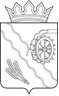 АДМИНИСТРАЦИЯ ШЕГАРСКОГО РАЙОНАТОМСКОЙ ОБЛАСТИП О С Т А Н О В Л Е Н И Е28.09.2022	№ 1233с. Мельниково Об утверждении порядка формирования, рассмотрения и установления тарифов на услуги (работы), предоставляемые (выполняемые) муниципальными учреждениями  и предприятиями, учредителем  которых  является муниципальное образование «Шегарский район»В соответствии  с Решением Думы  от 20.09.2022  № 232 «Об  утверждении  порядка   принятия решений об установлении тарифов на услуги (работы), предоставляемые (выполняемые)  муниципальными  учреждениями  и предприятиями Шегарского района», ПОСТАНОВЛЯЮ: 1. Утвердить  порядок формирования, рассмотрения и установления тарифов на услуги (работы), предоставляемые (выполняемые) муниципальными учреждениями  и предприятиями, учредителем которых  является муниципальное образование «Шегарский район», согласно приложению  к настоящему постановлению.2.	Признать утратившим силу  постановление  Главы Шегарского района  от 20.09.2011г. № 723 «Об утверждении Порядка определения платы за выполнение работ (оказания услуг) для физических и юридических лиц, относящихся к основным видам деятельности муниципального бюджетного учреждения, функции и полномочия учредителя, которого осуществляет Администрация Шегарского района».3. 	Определить экономический отдел Администрации Шегарского района    уполномоченным органом на осуществление функций в сфере согласования и установления тарифов на услуги (работы), предоставляемые (выполняемые) муниципальными учреждениями и предприятиями.4.Настоящее постановление  опубликовать в газете «Шегарский вестник» и разместить на официальном сайте Администрации Шегарского района в информационно-телекоммуникационной сети «Интернет» (www.shegadm.ru) в срок не позднее 20 дней со дня подписания.5.	Настоящее постановление вступает в силу с момента его официального опубликования.6.	Контроль за исполнением  настоящего постановления  возложить на Первого заместителя Главы Шегарского района.Временно исполняющий обязанностиглавы  администрации Шегарского района-первый заместитель                                                                Е.Б. БогдановСаушкина И.В.(38247)21054Приложение  1к постановлению  Администрации  Шегарского районаот 28.09.2022  № 1233Порядок формирования, рассмотрения и установления тарифов на услуги (работы), предоставляемые (выполняемые) муниципальными учреждениями  и предприятиями, учредителем которых  является муниципальное образование «Шегарский район»Общие положенияНастоящий   порядок  разработан  в  целях установления  единых подходов к решению вопросов формирования, рассмотрения и установления тарифов на услуги (работы), предоставляемые (выполняемые) муниципальными учреждениями  и предприятиями, учредителем которых является муниципальное образование «Шегарский район» (далее - муниципальные учреждения и предприятия)   и с учетом положений порядка  принятия решений об установлении тарифов на услуги (работы), предоставляемые (выполняемые)  муниципальными  учреждениями  и предприятиями Шегарского района,    утвержденного решением Думы Шегарского района  от 20.09.2022  №232.Муниципальные учреждения и предприятия самостоятельно в соответствии с Уставом  определяют возможность предоставления платных услуг в зависимости от материальной базы, численного состава и квалификации персонала, спроса на услугу (работу) и наличия документов в случаях, если требование о таких документах установлено законодательством РФ. Методы, применяемые при формировании тарифов,порядок расчета тарифовМуниципальные учреждения и предприятия самостоятельно рассчитывают тарифы на каждый вид услуг (работ), предоставляемых (выполняемых) муниципальным учреждением (предприятием). Тарифы на услуги (работы), предоставляемые (выполняемые) муниципальными учреждениями  и предприятиями, также могут устанавливаться по инициативе Администрации Шегарского районаОсновным методом регулирования тарифов является метод  экономически обоснованных затрат.  При установлении тарифов должно быть обеспечено возмещение экономически обоснованных расходов на платные услуги и получение дохода от оказания платных услуг.Тариф рассчитывается по каждой услуге (работе) на основании экономически обоснованного расчета, включающего в себя:1) затраты на оплату труда работников, задействованных непосредственно в оказании платных услуг (работ), включая начисления на выплаты по оплате труда;2) материальные запасы, полностью или частично потребляемые в процессе оказания платных услуг (работ);3) затраты на коммунальные услуги и хозяйственные  расходы;4) затраты на амортизацию оборудования, используемого в процессе предоставления платной услуги;5) затраты на уплату налогов, пошлин и иных обязательных платежей;6) прочие расходы, отражающие специфику оказания платных услуг (работ);7) плановая прибыль (определяется исходя из объема средств, необходимых на  инвестиционное  и производственное развитие учреждения (предприятие), при этом уровень рентабельности не должен превышать 20 процентов).6. Определение состава расходов, учитываемых при формировании тарифов, оценка их экономической обоснованности производятся в соответствии с действующим законодательством Российской Федерации и нормативными правовыми актами, регулирующими отношения в сферах бухгалтерского учета, налогов и сборов.7. Метод индексации тарифов применяется при  изменении  тарифов  на услуги (работы) муниципальных учреждений  и предприятий  при отклонении фактического роста потребительских цен и других показателей от потребительских цен и показателей, с учетом которых были установлены тарифы на услуги (работы) муниципальных учреждений  и предприятий  в предшествующем периоде регулирования.8. Муниципальные учреждения и предприятия вправе предоставлять льготы по оказанию платных работ и услуг отдельным категориям граждан. Возмещение расходов учреждения (предприятия), связанных с предоставлением льгот потребителям платных работ, слуг, осуществляется за счет средств, полученных от оказания платных работ (услуг).Перечень представления материалов для установления(изменения) тарифов9. Для установления (изменения) тарифов на услуги (работы) муниципальное учреждение (предприятие) направляет на имя  Главы Шегарского района обращение об установлении (изменении) тарифов на услуги (работы) с обоснованием  причин их установления (изменения).10. К обращению об установлении (изменении) тарифов на услуги (работы) прилагаются:1) пояснительная записка с обоснованием необходимости установления (изменения) тарифов на услуги (работы) и описанием технологии предоставления услуг, выполнения работ;2) копия устава муниципального учреждения (предприятия)  с внесенными изменениями, заверенная в установленном порядке;3) копия лицензии на осуществление деятельности, заверенная в установленном порядке (в случае если платные услуги относятся к виду деятельности, который подлежит лицензированию);4) перечень услуг (работ), тарифы на которые предлагается установить (изменить);5) расчет себестоимости (калькуляция) услуг (работ), по которым утверждается тариф.IV.Порядок и сроки рассмотрения представленных материалов об установлении (изменения) тарифов11. Уполномоченный  орган вправе запросить дополнительные материалы, необходимые для рассмотрения обращения об установлении тарифов, на бумажном носителе и посредством электронной почты.12. Уполномоченный  орган проводит проверку материалов, обоснованность и целесообразность установления (изменения) тарифов. Проверяет полноту представленных материалов, перечень которых предусмотрен пунктом 10 настоящего Порядка.13. Срок рассмотрения представленного обращения об установлении (изменении)  тарифов на услуги (работы),  составляет 30 календарных дней.14. По результатам проверки документов об установлении (изменении)  тарифов на услуги (работы), предоставляемые (выполняемые) муниципальными учреждениями (предприятиями)  уполномоченный орган  готовит  заключение, содержащее мотивированные выводы и рекомендации в отношении принимаемого решения об установлении (изменении)  тарифов, которое направляется заявителю. 15. Основаниями для отказа в установлении (изменении) тарифов являются:1) представление недостоверных сведений для установления (изменения) тарифов;2) представление неполного комплекта документов;3) осуществление расчетов при формировании тарифов с нарушением требований законодательства;4) несоответствие перечня предоставляемых услуг, выполняемых работ уставной деятельности муниципального учреждения (предприятия).16. В случае подготовки отрицательного заключения по основаниям, установленным пунктом 15 настоящего Порядка, заявителю направляется мотивированный отказ в течение 30 календарных дней со дня получения обращения. 17. Отрицательное заключение не является препятствием для повторного обращения об установлении (изменении) тарифов после устранения заявителем причин, указанных в заключении.V. Порядок установления тарифов на услуги (работы), предоставляемые (выполняемые) муниципальными учреждениями  и предприятиями18. Тарифы (цены) на услуги (работы) муниципальных учреждений и предприятий  Шегарского района утверждаются в форме постановления Администрации Шегарского района.19. Информация об оказываемых (выполняемых) учреждениями и предприятиями  платных услугах, а также о размере платы за них доводится учреждениями  и предприятиями  до потребителей платных услуг путем размещения соответствующей информации на информационных стендах непосредственно в учреждении (предприятии), а также размещения указанной информации на официальном сайте учреждении (предприятии)  в информационно-телекоммуникационной сети «Интернет» (при наличии).